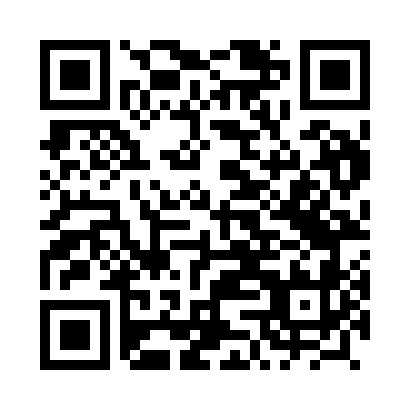 Prayer times for Gieraszowice, PolandWed 1 May 2024 - Fri 31 May 2024High Latitude Method: Angle Based RulePrayer Calculation Method: Muslim World LeagueAsar Calculation Method: HanafiPrayer times provided by https://www.salahtimes.comDateDayFajrSunriseDhuhrAsrMaghribIsha1Wed2:455:0812:315:377:5510:092Thu2:415:0612:315:387:5710:113Fri2:385:0512:315:397:5810:144Sat2:355:0312:315:408:0010:175Sun2:315:0112:315:418:0110:206Mon2:284:5912:315:428:0310:237Tue2:244:5812:315:438:0510:268Wed2:214:5612:315:448:0610:299Thu2:174:5412:315:458:0810:3210Fri2:164:5312:315:468:0910:3611Sat2:154:5112:315:478:1110:3812Sun2:144:5012:315:488:1210:3913Mon2:144:4812:315:488:1410:3914Tue2:134:4712:315:498:1510:4015Wed2:134:4512:315:508:1610:4116Thu2:124:4412:315:518:1810:4117Fri2:124:4312:315:528:1910:4218Sat2:114:4112:315:538:2110:4319Sun2:114:4012:315:548:2210:4320Mon2:104:3912:315:548:2310:4421Tue2:104:3812:315:558:2510:4422Wed2:094:3612:315:568:2610:4523Thu2:094:3512:315:578:2710:4624Fri2:094:3412:315:578:2910:4625Sat2:084:3312:315:588:3010:4726Sun2:084:3212:315:598:3110:4727Mon2:074:3112:316:008:3210:4828Tue2:074:3012:326:008:3310:4929Wed2:074:2912:326:018:3510:4930Thu2:074:2812:326:028:3610:5031Fri2:064:2812:326:028:3710:50